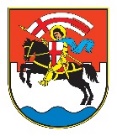 Grad ZadarNarodni trg 123000 ZadarU P U T AUPLATA UPRAVNE PRISTOJBE Uplata upravne pristojbe može se izvršiti općom uplatnicom (gotovinski nalog) ili putem internet bankarstva (bezgotovinski nalog) izravno na sljedeći račun: IBAN HR1210010051863000160, model HR64, a u pozivu na broj potrebno je naznačiti: 5002-35724-OIB.Opis plaćanja: ime podnositelja, namjena uplate prema vrsti zahtjevaPotvrdu o izvršenoj transakciji dostaviti na e-mail: pisarnica@grad-zadar.hr Fiksni tečaj konverzije: 1 euro = 7,53450 kunaPisarnica Grada Zadra